Max MustermannMusterstraße 12312345 Musterstadtmax@mustermann.de0171 23456789Fertigungsecht GmbHName NachnameStraße 12312345 MusterstadtMusterstadt, 30.10.2023 Bewerbung als ProduktionsmitarbeiterKennnummer 123456Sehr geehrte Damen und Herren,die Produktionsbranche ist ein Schlüsselbereich in unserer Wirtschaft, der maßgeblich zum Erfolg vieler Unternehmen beiträgt. Als leidenschaftlicher Mitarbeiter dieses Sektors möchte ich meine Fähigkeiten und Erfahrung in Ihre Produktionsabteilung einbringen, um weiterhin zu bestmöglicher Qualität beizutragen.Während meiner beruflichen Laufbahn habe ich in verschiedenen Produktionsumgebungen gearbeitet und mich stets auf hohe Effizienz und Qualität konzentriert. Dabei habe ich gelernt, in schnelllebigen Umgebungen präzise und zielgerichtet zu arbeiten. Meine Erfahrung umfasst die Bedienung von Maschinen, die Montage von Produkten und die Qualitätskontrolle. Ich bin stolz darauf, dass ich in meiner letzten Position in einem Team von hoch qualifizierten Fachleuten gearbeitet habe und dazu beitragen konnte, die Produktionsziele konsequent zu erreichen. Darüber hinaus bin ich technisch affin und in der Lage, Maschinen und Ausrüstungen effizient zu bedienen sowie kleinere Reparaturen durchzuführen. Meine Fähigkeiten in der Fehlerbehebung und die Bereitschaft, Verantwortung zu übernehmen, machen mich zu einem wertvollen Teammitglied in jeder Produktionsumgebung. In meiner früheren Position bei XYZ Company konnte ich meine Kenntnisse im Bereich der Qualitäts- und Effizienzsteigerung unter Beweis stellen, indem ich innovative Lösungen zur Kosteneinsparung und Qualitätsverbesserung entwickelt habe.Ich freue mich auf die Möglichkeit, meine Fähigkeiten und Erfahrungen in Ihrem Unternehmen einzubringen und dazu beizutragen, Ihre Produktionsziele zu erreichen. Vielen Dank für die Berücksichtigung meiner Bewerbung.Mit freundlichen Grüßen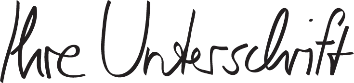 Max Mustermann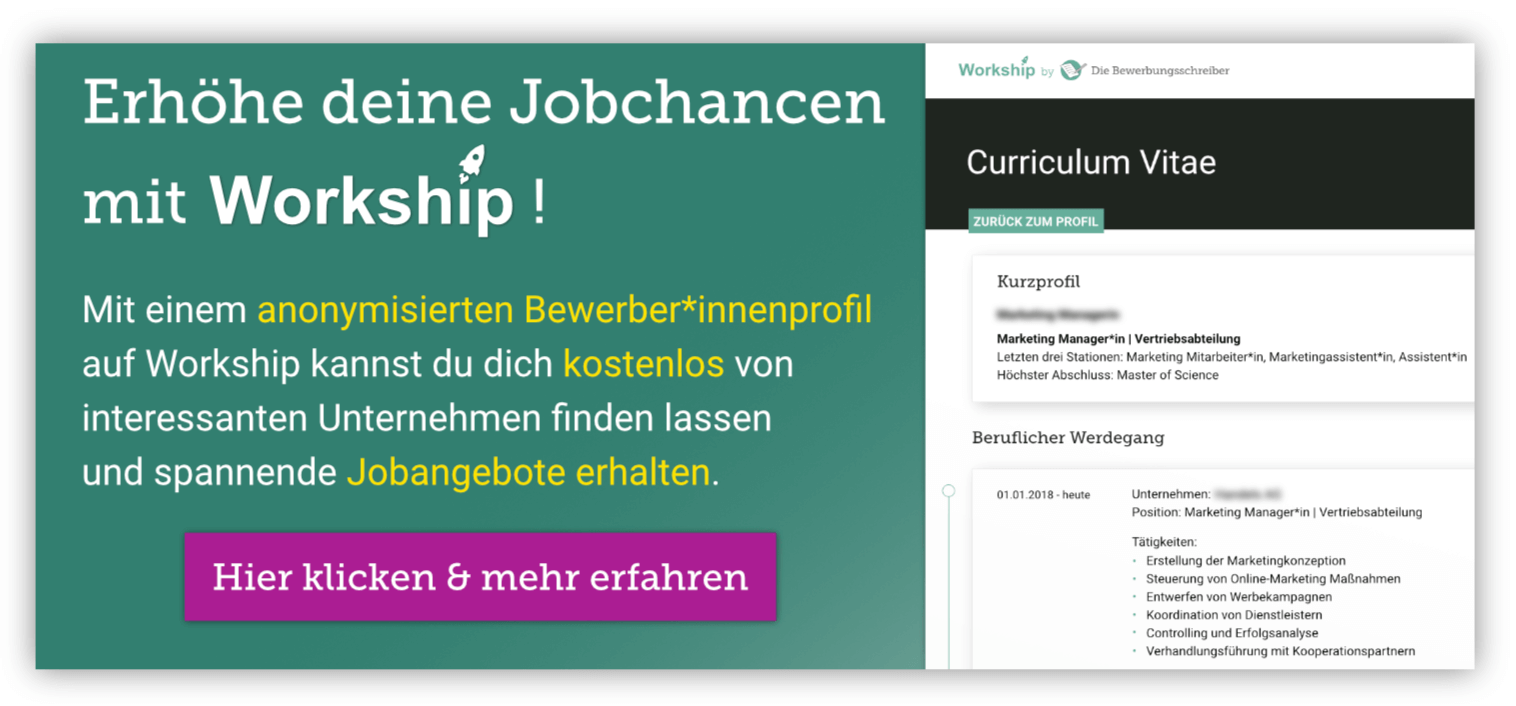 www.die-bewerbungsschreiber.de/workship